NOTAS del ensayo argumentativoNombre: ___________Periodo: ___________Un ensayo _______________ _______________ a tu lector de que haga un cambio.Da _____________________ para respaldar tu afirmación.Tu lector debe ver las cosas desde tu _________________________.Mantén un tono __________________ y ___________________________.________________________ es lo primero en tu ensayo.________________________ expone tu opinión general.________________________ expone tus puntos de apoyo.________________________ lo resume todo de forma clara.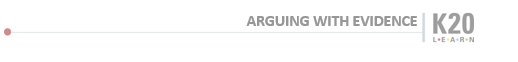 Notas del ensayo argumentativoNombre: ___________Periodo: ___________Un ensayo _______________ _______________ a tu lector de que haga un cambio.Da _____________________ para respaldar tu afirmación.Tu lector debe ver las cosas desde tu _________________________.Mantén un tono __________________ y ___________________________.________________________ es lo primero en tu ensayo.________________________ expone tu opinión general.________________________ expone tus puntos de apoyo.________________________ lo resume todo de forma clara.